Graphing DataEvaluate the data set below, and create two graphs using the graph paper provided. One graph should compare the mean of the grades on the final exam for Class A vs. Class B. The other graph should compare the frequency of letter grades for Class A vs. Class B. Use the chart provided to classify grades by letter.1. What type of graph will you create to compare the mean of the grades on the final exam for Class A vs. Class B?a. line graphb. bar graphc. scatter plotd. histogramCalculate the mean grade for Class A: _______________Calculate the mean grade for Class B: _______________Graph 1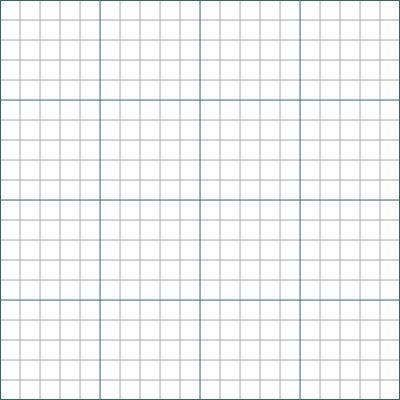 2. What type of graph will you create to compare the frequency of letter grades for Class A vs. Class B?a. line graphb. bar graphc. scatter plotd. histogramWhat information do you need to create this graph? Organize your data to create this type of graph here:Graph 23.  Write a 3-sentence conclusion comparing Class A to Class B. Use data from both Graph 1 and Graph 2 in your conclusion.					Final Exam Grades   			                        	Class A					    		         Class BLetter GradeExam ScoreA90-100+B80-89.99C70-79.99D60-69.99FBelow 609810597101.59310192100.58999889988988894879284.58884.58584.5848383828281808080807879757775767375737472.5747274727472667266726571637162716168616860665666566655665465536352635122